                                                            ZORBALIĞA DUR DE!KAZANIM:Zorbalıkla karşılaştığında gösterebilecek davranışları ifade eder.Sınıf Düzeyi:İlkokulSüre :40 dakikaMateryal:Çalışma YaprağıHazırlayan:Bekir ErolSüreç: 1.Etkinliğin amacının zorbalıkla karşılaşıldığında gösterilebilecek davranışların neler olduğunu öğrenmek olduğu açıklanır.2.Öğrencilere zorbalık ve zorbalık içeren davranışların neler olduğuyla ilgili aşağıda verilen örnek durumlardan yararlanarak açıklama yapılır.Arkadaşınızı salıncaktan itip düşürmekArkadaşınızı sizin istediğiniz şekilde oynamaya zorlamakArkadaşınızın giydiği kıyafetlerle alay etmekArkadaşınıza lakap takmakArkadaşınıza hoşlanmadığı şakalar yapmakArkadaşınıza kendisini kötü hissetmesine neden olacak incitici sözler söylemekArkadaşınızın eşyalarına zarar vermek3.Aşağıdaki örnek durumlar öğrencilere okunur ve örnek duruma ilişkin düşünceleri ifade etmeleri cesaretlendirilir.Örnek 1:Berk teneffüste kantinden tost ve içecek alır. Koridorda sınıfına doğru ilerlerken okulun yaramaz öğrencisi Erhan, Berk’in yanından geçerken ona bilerek omzuyla çarpar ve Berk elindeki yiyecek ve içeceğiyle birlikte yere düşer. Siz Berk’in yerinde olsaydınız ne yapardınız?Örnek 2:Ayşe kıvırcık saçlı bir öğrencidir. Sınıf arkadaşı Tolga sürekli onun saçları ile dalga geçmektedir. Ayşe artık tahammül edememektedir.Yine bir ders arasında Tolga Ayşe ile ‘kıvırcık’Ayşe diyerek dalga geçmeye başlar.Siz Ayşe’nin yerinde olsaydınız ne yapardınız?4.Öğrenciler zorbalıkla karşılaştıklarında gösterebilecekleri davranışlara ilişkin verdikleri cevaplar tahtaya yazılır.5.Zorbalıkla karşılaşıldığında nasıl davranılması gerektiğine ilişkin Çalışma Yaprağı 1 de verilen davranışlar öğrencilere açıklanır ve sınıf panosuna asılır.6.Süreç tartışma soruları kapsamında değerlendirilerek sonlandırılır.                   Tartışma SorularıKavga etmeden,zorbalıkla ilgili problemler sizce nasıl çözülebilir?Zorbalıkla karşılaştığınızda uygun ve uygun olmayan davranışlarını farkettiniz mi?Zorbalıkla başa çıkmada en çok hangi davranışları gösteriyorsunuz?Zorbalıkla karşılaştığınızda duygu ve düşüncelerinizi nasıl ifade ediyorsunuz?     DeğerlendirmeSürecin Değerlendirilmesi: a)Etkinliğe katılan öğrenci sayısı:b)Etkinliğin yapıldığı yer:c)Etkinlik tarihi:d)Etkinliğin uygulanmasında karşılaşılan güçlükler:Kazanımın Değerlendirilmesi:Etkinlikte geçen isimler eğer sınıfta bir öğrencinin ismi ise isimler değiştirilebilir.Gerekli görüldüğünde örnekler üzerinden olaylar değiştirilebilir.Öğrencilerden zorbalık uygulayan bir kişiye mektup yazmaları,bu mektupta hangi davranıştan hoşlanmadıklarına ,ne hissettiklerine ve ondan ne beklediklerine yer vermeleri istenebilir.Velilerden çocuklarıyla televizyon izlerken karşılaştıkları hangi davranışların zorbalık olduğu ile ilgili konuşmaları istenebilir.ÇALIŞMA YAPRAĞI ZORBALIK KARŞISINDA NE YAPABİLİRİM?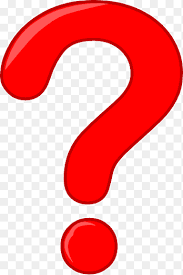 Konuşmaya çalışmak(bana niye kötü davranıyorsun? Ben sana ne yaptım?)Karşı çıkmakZorbanın yanından uzaklaşmakArkadaşlarından destek almakYaptığı davranışın sizi üzmediğini söylemekMutlaka bir büyüğüne anlatmakFiziksel karşılık vermemekSöylediklerini,yaptıklarını umursamamak için kendini meşgul etmek